Теннисный центр        АвтобусКод для установки приложения «Умный транспорт»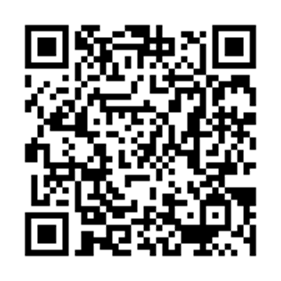 По регулируемым тарифамПо регулируемым тарифамПо регулируемым тарифамПо регулируемым тарифамПо регулируемым тарифамПо регулируемым тарифамПо регулируемым тарифамПо регулируемым тарифамПо регулируемым тарифамПо регулируемым тарифамНомер маршрутаКонечная остановкаДНИВремя работыРасчетное время отправления (интервал движения)Расчетное время отправления (интервал движения)Расчетное время отправления (интервал движения)Расчетное время отправления (интервал движения)Расчетное время отправления (интервал движения)Расчетное время отправления (интервал движения)1Автореч-вокзал (по Гагарина)Будни5:58-21:185:58, 6:43, 7:43, 8:28, 9:18, 10:13, 10:58, 11:58, 12:58, 13:43, 14:43, 16:28, 17:58, 18:43, 19:38, 20:33, 21:18.5:58, 6:43, 7:43, 8:28, 9:18, 10:13, 10:58, 11:58, 12:58, 13:43, 14:43, 16:28, 17:58, 18:43, 19:38, 20:33, 21:18.5:58, 6:43, 7:43, 8:28, 9:18, 10:13, 10:58, 11:58, 12:58, 13:43, 14:43, 16:28, 17:58, 18:43, 19:38, 20:33, 21:18.5:58, 6:43, 7:43, 8:28, 9:18, 10:13, 10:58, 11:58, 12:58, 13:43, 14:43, 16:28, 17:58, 18:43, 19:38, 20:33, 21:18.5:58, 6:43, 7:43, 8:28, 9:18, 10:13, 10:58, 11:58, 12:58, 13:43, 14:43, 16:28, 17:58, 18:43, 19:38, 20:33, 21:18.5:58, 6:43, 7:43, 8:28, 9:18, 10:13, 10:58, 11:58, 12:58, 13:43, 14:43, 16:28, 17:58, 18:43, 19:38, 20:33, 21:18.1Автореч-вокзал (по Гагарина)Выходн.6:13-19:536:13, 7:13, 7:53, 8:53, 9:33, 10:33, 11:33, 12:33, 13:13, 14:13, 14:53, 15:53, 16:33, 17:33, 18:13, 19:53.6:13, 7:13, 7:53, 8:53, 9:33, 10:33, 11:33, 12:33, 13:13, 14:13, 14:53, 15:53, 16:33, 17:33, 18:13, 19:53.6:13, 7:13, 7:53, 8:53, 9:33, 10:33, 11:33, 12:33, 13:13, 14:13, 14:53, 15:53, 16:33, 17:33, 18:13, 19:53.6:13, 7:13, 7:53, 8:53, 9:33, 10:33, 11:33, 12:33, 13:13, 14:13, 14:53, 15:53, 16:33, 17:33, 18:13, 19:53.6:13, 7:13, 7:53, 8:53, 9:33, 10:33, 11:33, 12:33, 13:13, 14:13, 14:53, 15:53, 16:33, 17:33, 18:13, 19:53.6:13, 7:13, 7:53, 8:53, 9:33, 10:33, 11:33, 12:33, 13:13, 14:13, 14:53, 15:53, 16:33, 17:33, 18:13, 19:53.1ААвтореч-вокзал (по Объездной)Будни6:13-21:336:13, 7:13, 7:58, 8:43, 9:43, 12:28, 13:13, 14:13, 14:58, 15:58, 16:43, 17:33, 18:28, 20:03, 21:33.6:13, 7:13, 7:58, 8:43, 9:43, 12:28, 13:13, 14:13, 14:58, 15:58, 16:43, 17:33, 18:28, 20:03, 21:33.6:13, 7:13, 7:58, 8:43, 9:43, 12:28, 13:13, 14:13, 14:58, 15:58, 16:43, 17:33, 18:28, 20:03, 21:33.6:13, 7:13, 7:58, 8:43, 9:43, 12:28, 13:13, 14:13, 14:58, 15:58, 16:43, 17:33, 18:28, 20:03, 21:33.6:13, 7:13, 7:58, 8:43, 9:43, 12:28, 13:13, 14:13, 14:58, 15:58, 16:43, 17:33, 18:28, 20:03, 21:33.6:13, 7:13, 7:58, 8:43, 9:43, 12:28, 13:13, 14:13, 14:58, 15:58, 16:43, 17:33, 18:28, 20:03, 21:33.1ААвтореч-вокзал (по Объездной)Выходн.6:58-20:186:58, 7:33, 8:33, 9:13, 10:13, 10:53, 11:53, 14:33, 15:23, 16:13, 16:58, 17:53, 18:43, 20:18.6:58, 7:33, 8:33, 9:13, 10:13, 10:53, 11:53, 14:33, 15:23, 16:13, 16:58, 17:53, 18:43, 20:18.6:58, 7:33, 8:33, 9:13, 10:13, 10:53, 11:53, 14:33, 15:23, 16:13, 16:58, 17:53, 18:43, 20:18.6:58, 7:33, 8:33, 9:13, 10:13, 10:53, 11:53, 14:33, 15:23, 16:13, 16:58, 17:53, 18:43, 20:18.6:58, 7:33, 8:33, 9:13, 10:13, 10:53, 11:53, 14:33, 15:23, 16:13, 16:58, 17:53, 18:43, 20:18.6:58, 7:33, 8:33, 9:13, 10:13, 10:53, 11:53, 14:33, 15:23, 16:13, 16:58, 17:53, 18:43, 20:18.По нерегулируемым тарифамПо нерегулируемым тарифамПо нерегулируемым тарифамПо нерегулируемым тарифамПо нерегулируемым тарифамПо нерегулируемым тарифамПо нерегулируемым тарифамПо нерегулируемым тарифамПо нерегулируемым тарифамПо нерегулируемым тарифамНомер маршрутаКонечная остановкаДНИВремя работыИнтервал движения (минуты)Интервал движения (минуты)Интервал движения (минуты)Интервал движения (минуты)Интервал движения (минуты)Интервал движения (минуты)8БГимназия №1до 10 ч.10-1111-1515-1616-20после 208БГимназия №1Будни6:30-22:001520152015258БГимназия №1Суббота6:30-22:001823182318258БГимназия №1Воскрес.6:30-22:0020252025203026Гимназия №1до 10 ч.10-1111-1515-1616-20после 2026Гимназия №1Будни6:30-22:0015201520152526Гимназия №1Суббота6:30-22:0018231823182526Гимназия №1Воскрес.6:30-22:00202520252030Управление транспорта, связи и дорог Администрации города Ханты-Мансийска, г. Ханты-Мансийск, ул. Пионерская 46, тел. (3467)39-39-07Отдела государственного автодорожного надзора по ХМАО – Югре, г. Ханты-Мансийск, ул. Шевченко 36А, тел. (3467) 32-64-60МО МВД России «Ханты-Мансийский» г. Ханты-Мансийск, ул. Дзержинского дом 11, телефоны дежурной части (3467) 398-104, 398-103, 102 и 112